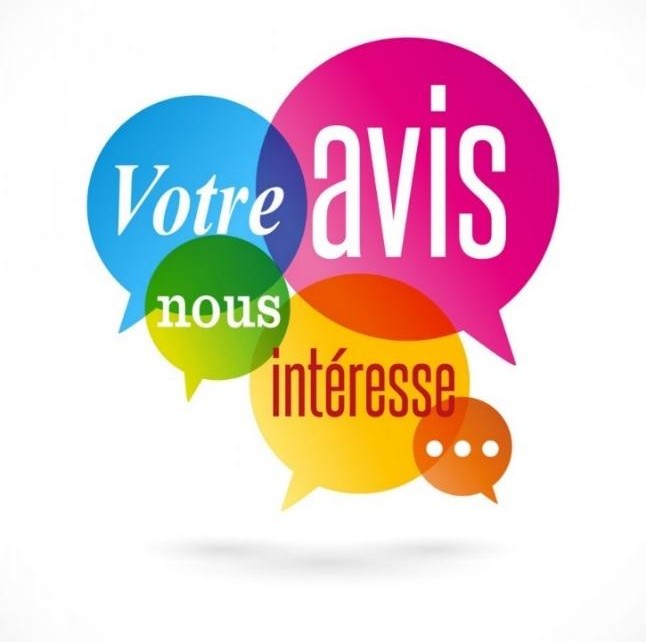 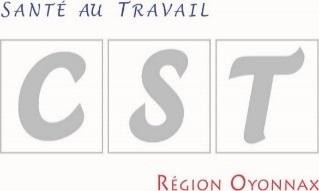 Questionnaire de satisfaction :Dans un souci de mieux communiquer avec nos adhérents, un livret de présentation des accompagnements proposés (hors suivi médical) par le CST a été conçu et vient de vous être présenté.VOTRE AVIS NOUS INTERESSE.Connaissiez-vous déjà les accompagnements proposés par le CST ?OUI	□ NONCertains accompagnements seraient-ils susceptibles de vous intéresser ?OUI	□ NONSi Oui, lesquels ? 	Pensez-vous que ce livret vous soit utile ?OUI	□ NON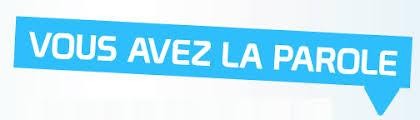 N’hésitez pas à nous faire part de votre avis et de vos besoins éventuels.